#7 Report a Crime or EmergencyBoard Game InstructionsMaterials: Board Game (page 2), game pieces (small squares of colored paper, coins, colored magnets, or any other tidbit that students can move around the game board) A designated quarter in lieu of a dice (with heads = move 1 square and tails = move 2 squares or vice-versa)Treats (i.e. mini chocolates, pencils, homework pass) of your choice to give to the student from each group who first lands on the ending star.Directions:1. Make copies of the game board. You will need one game board for each group of three to four students in your class. You may want to print the games on card stock and/or insert games into a plastic sheet protector.2. Place students into groups of 3 or 4 and give each group a game board. Give each student a game piece. Move your finger over the game board to show students the direction they will move their pieces (i.e. from the “Start here” box to the “Great job!” box.) Tell your students to toss the designated quarter and move their pieces 1 or 2 spaces depending on whether the quarter lands on heads or tails. 3. Give students time to play. (Some squares have the same health problem or phone call prompt. This is to provide extra practice.) Note to the teacher: Students need to identify the problem if they land in a picture square. If they land on text, they are to respond appropriately to the text, not read it. (i.e. If the square asks, “What’s your telephone number?” the student should respond, “788-4646.”)Start here.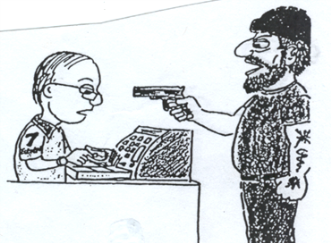 Could you give me your first and last name, please?Could you give me your first and last name, please?What’s the address of the robbery?What’s the address of the robbery?Does the robber have a gun?Does the robber have a gun?Is anyone Hurt?Is anyone Hurt?Is anyone Hurt?What is the robber wearing? What is the robber wearing? 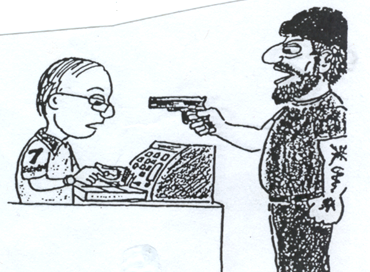 Can you describe the suspect? Can you describe the suspect? Can you describe the suspect? What is he doing right now?What is he doing right now?What is he doing right now?Police operator.Police operator.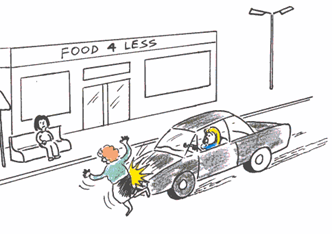 Could you give me your first and last name, please?Could you give me your first and last name, please?What’s the location of the accident?What’s the location of the accident?What’s the location of the accident?Is the victim conscious?Is the victim conscious?Is the driver at the scene? Is the driver at the scene? Is the driver at the scene? Can you describe the driver, please?Can you describe the driver, please?Can you describe the driver, please?What is happening at the scene now?What is happening at the scene now?End….Great job!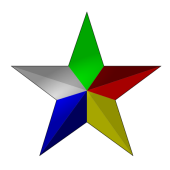 End….Great job!